REJESTR DZIAŁALNOŚCI REGULOWANEJ W ZAKRESIE ODBIERANIA ODPADÓW KOMUNALNYCH OD WŁAŚCICIELI NIERUCHOMOŚCI– GMINA MEDYKA –Lp.firma, oznaczenie siedziby                                   i adres albo imię, nazwisko i adres przedsiębiorcynumeridentyfikacjipodatkowejNIP numeridentyfikacyjny REGONokreślenie rodzaju odbieranych odpadównumerrejestrowyuwagi1.Bogusława Dybek, Zakład Oczyszczania „B i M DYBKOWIE”ul. Wincentego Witosa 48, 37-710 Żurawica795-105-68-4865013028020 01 01  papier i tektura20 01 02  szkło20 01 08  odpady kuchenne ulegające biodegradacji20 01 10  odzież20 01 11  tekstylia20 01 25  oleje i tłuszcze 20 01 32  leki inne niż wymienione 20 01 3120 01 34  bateria i akumulatory inne niż wymienione w 20 01 3320 01 35  zużyte urządzenia elektryczne i elektroniczne inne niż wymienione w 20 01 21 i 20 01 23 zawierające niebezpieczne składniki20 01 36  zużyte urządzenia elektryczne i elektroniczne inne niż wymienione w 20 01 21 i 20 01 23, 20 01 3520 01 38  drewno inne niż wymienione w 20 01 3720 01 39  tworzywa sztuczne – folie20 01 40  metale20 01 41  odpady zmiotek wentylacyjnych20 01 99  inne nie wymienionej frakcje zbierane w sposób selektywny20 02 01  odpady ulegające biodegradacji20 02 02  gleba i ziemia w tym kamienie20 02 03  inne odpady nieulegające biodegradacji20 03 01  niesegregowane (zmieszane) odpady komunalne20 03 02  odpady z targowisk20 03 03  odpady z czyszczenia ulic i placów20 03 07  odpady wielkogabarytowe20 03 99  odpady komunalne nie wymienione w innych podgrupach20 03 06  odpady ze studzienek kanalizacyjnych19 08 02 zawartość piaskowników02 01 03 odpadowa masa roślinna19 09 01 odpady stałe ze wstępnej filtracji i skratki19 08 05 ustabilizowane komunalne osady ściekowe19 08 01  skratki15 01 01  odpady z papieru i tektury15 01 02  opakowania z tworzyw sztucznych15 01 03  opakowania z drewna15 01 04  opakowania z metali15 01 05  opakowania wielomateriałowe15 01 06  zmieszane odpady opakowaniowe15 01 07  opakowania ze szkła15 01 09  opakowania z tekstyliów16 01 20  szkło17 01 01  odpady z betonu oraz gruz betonowy z rozbiórek i remontów17 01 02  gruz ceglany17 01 03  odpady innych materiałów ceramicznych i elementów wyposażenia17 01 80  usunięte tynki, tapety, okleiny itp.17 05 04  gleba i ziemia w tym kamienie, inne niż wymienione w 17 05 0317 05 06  urobek z pogłębiania inny niż 17 05 0517 09 04  zmieszane odpady z betonu, remontów i demontażu inne niż wymienione w 17 09 01 – 17 09 02 i 17 09 0302 01 03 - odpadowa masa roślinna20 02 odpady z ogrodów i parków ( w tym cmentarze)1/GMRDR/20122.Przemyska Gospodarka Komunalna Spółka                    z ograniczoną odpowiedzialnością.ul. Słowackiego 104, 37-700 Przemyśl795-00-09-31565003873002 01 03 Odpadowa masa roślinna02 01 82 Zwierzęta padłe i ubite z konieczności15 01 01 Opakowania z papieru i tektury15 01 02 Opakowania z tworzyw sztucznych15 01 03 Opakowania z drewna15 01 04 Opakowania z metali15 01 05 Opakowania wielomateriałowe15 01 06 Zmieszane odpady opakowaniowe15 01 07 Opakowania ze szkła15 01 09 Opakowania z tekstyliów15 01 10* Opakowania zawierające pozostałości substancji niebezpiecznych lub nimi zanieczyszczone (np. środkami ochrony roślin I i II klasy toksyczności - bardzo toksyczne i toksyczne16 01 03 Zużyte opony17 01 01	Odpady betonu oraz gruz betonowy z rozbiórek i remontów17 01 02 Gruz ceglany17 01 03 Odpady innych materiałów ceramicznych i elementów wyposażenia17 01 07 Zmieszane odpady z betonu, gruzu ceglanego, odpadowych materiałów ceramicznych i elementów wyposażenia inne niż wymienione  w 17 01 0617 01 80 Usunięte tynki, tapety, okleiny itp.17 05 04 Gleba i ziemia, w tym kamienie, inne niż wymienione w 17 05 0317 06 04	Materiały izolacyjne inne niż wymienione w 17 06 01 i 17 06 0317 08 02	Materiały konstrukcyjne zawierające gips inne niż wymienione w 17 08 0117 09 04 Zmieszane odpady z budowy, remontów i demontażu inne niż wymienione w 17 09 01, 17 09 02 i 17 09 0320 01 Odpady komunalne segregowane i gromadzone  selektywnie                      (z wyłączeniem 15 01)20 01 01 Papier i tektura0 01 02 Szkło20 01 08 Odpady kuchenne ulegające biodegradacji20 01 10 Odzież20 01 11 Tekstylia20 01 13* Rozpuszczalniki20 01 14* Kwasy20 01 15* Alkalia20 01 17* Odczynniki fotograficzne20 01 19* Środki ochrony roślin I i II klasy toksyczności(bardzo toksyczne i toksyczne np. herbicydy, insektycydy)20 01 21* Lampy fluorescencyjne i inne odpady  zawierające rtęć20 01 23* Urządzenia zawierające freony20 01 25 Oleje i tłuszcze jadalne20 01 26* Oleje i tłuszcze inne niż wymienione w 20 01 2520 01 27* Farby, tusze, farby drukarskie, kleje, lepiszcze i żywice zawierające substancje niebezpieczne20 01 28	Farby, tusze, farby drukarskie, kleje, lepiszcze i żywice inne niż wymienione w 20 01 2720 01 29* Detergenty zawierające substancje niebezpieczne20 01 30 Detergenty inne niż wymienione w 20 01 2920 01 31* Leki cytotoksyczne i cytostatyczne20 01 32 Leki inne niż wymienione w 20 01 3120 01 33* Baterie i akumulatory łącznie z bateriami i akumulatorami wymienionymi w 16 06 01, 16 06 02 lub 16 06 03 oraz niesortowane bateriei akumulatory zawierające te baterie20 01 34 Baterie i akumulatory inne niż wymienione w 20 01 3320 01 35* Zużyte urządzenia elektryczne i elektroniczne  nne niż wymienione w 20 01 21 i 20 01 23  zawierające niebezpieczne składniki (1)20 01 36	Zużyte urządzenia elektryczne i elektroniczne inne niż wymienione w 20 01 21, 20 01 23 i 20 01 3520 01 37* Drewno zawierające substancje niebezpieczne20 01 38 Drewno inne niż wymienione w 20 01 3720 01 39 Tworzywa sztuczne20 01 40 Metale20 01 41 Odpady zmiotek wentylacyjnych20 01 80	 Środki ochrony roślin inne niż wymienione w 20 01 1920 01 99 Inne niewymienione frakcje zbierane w sposób selektywny20 02 Odpady z ogrodów i parków (w tym z cmentarzy)20 02 01 Odpady ulegające biodegradacji20 02 02 Gleba i ziemia, w tym kamienie20 02 03 Inne odpady nieulegające biodegradacji20 03 Inne odpady komunalne20 03 01 Niesegregowane (zmieszane) odpady komunalne20 03 02 Odpady z targowisk20 03 03 Odpady z czyszczenia ulic i placów20 03 04	 Szlamy ze zbiorników bezodpływowych służących do gromadzenia nieczystości20 03 06 Odpady ze studzienek kanalizacyjnych20 03 07 Odpady wielkogabarytowe20 03 99	Odpady komunalne niewymienione w innych podgrupach2/GMRDR/20123.EKOLINE Usługi Komunalne Sp. z o.o.Niziny 290, 37-716 Orły795-253-56-3436361277915 01 01	Opakowania z papieru i tektury15 01 02	Opakowania z tworzyw sztucznych15 01 03	Opakowania z drewna15 01 04	Opakowania z metali15 01 05	Opakowania wielomateriałowe15 01 06	Zmieszane odpady opakowaniowe15 01 07	Opakowania ze szkła15 01 09	Opakowania z tekstyliów16 01 03	Zużyte opony17 04 05	Żelazo i stal17 01 01	Odpady beton raz gruz betonowy z rozbiórek i                                        remontów 17 01 02	Gruz ceglany17 02 01	Drewno17 02 02	szkło17 02 03	tworzywa sztuczne17 05 04	Gleba i ziemia, w tym kamienie, inne niż wymienione w                                       17 05 0319 12 01	Papier i tektura20 01 01	Papier i tektura20 01 02	Szkło20 01 08	Odpady kuchenne ulegające biodegradacji20 01 10	Odzież20 01 11	Tekstylia20 01 21*	Lampy fluorescencyjne i inne odpady zawierające rtęć20 01 23*	Urządzenia zawierające freony20 01 28	Farby, tusze, farby drukarskie, kleje, lepiszcze i żywice niezawierające substancji niebezpiecznych20 01 30	Detergenty niezawierające substancji niebezpiecznych20 01 32	Leki inne niż cytoksyczne i cytostatyczne20 01 34	Baterie i akumulatory inne niż wymienione w 20 01 3320 01 35*	Zużyte urządzenia elektryczne i elektroniczne inne niż wymienione w 20 01 21 i 20 01 23 zawierające niebezpieczne składniki 20 01 36	Zużyte urządzenia elektryczne i elektroniczne inne niż wymienione w 20 01 21, 20 01 23 i 20 01 3520 01 38	Drewno nie zawierające substancji niebezpiecznych20 01 39	Tworzywa sztuczne20 01 40	Metale20 01 41	Odpady zmiotek wentylacyjnych20 01 80	Środki ochrony roślin inne niż wymienione w 20 01 1920 01 99	Inne niewymienione frakcje zbierane w sposób                                      selektywny20 02 01	Odpady ulegające biodegradacji20 02 02	Gleba i ziemia, w tym kamienie20 02 03	Inne odpady nieulegające biodegradacji20 03 01	Niesegregowane (zmieszane) odpady komunalne20 03 02	Odpady z targowisk20 03 03	Odpady z czyszczenia ulic i placów20 03 06	Odpady ze studzienek kanalizacyjnych20 03 07	Odpady wielkogabarytowe20 03 99	Odpady komunalne niewymienione w innych                                       podgrupach3/GMRDR/20124.FBSerwis Karpatia Sp. z o.o.ul. Odległa 8, 33-100 Tarnów873-10-14-99585038427015 01 01	Opakowania z papieru i tektury15 01 02	Opakowania z tworzyw sztucznych15 01 03	Opakowania z drewna15 01 04	Opakowania z metali15 01 05	Opakowania wielomateriałowe15 01 06	Zmieszane odpady opakowaniowe15 01 07	Opakowania ze szkła15 01 09	Opakowania z tekstyliów15 01 10*	Opakowania zawierające pozostałości substancji niebezpiecznych lub nimi zanieczyszczone (np. środkami ochrony roślin I i II klasy toksyczności – bardzo toksyczne i toksyczne) 15 01 11*	Opakowania z metali zawierające niebezpieczne porowate elementy wzmocnienia konstrukcyjnego (np. azbest), włącznie z pustymi pojemnikami ciśnieniowymi 16 01 03	Zużyte opony17 01 01	Odpady betonu oraz gruz betonowy z rozbiórek i                                      remontów 17 01 02	Gruz ceglany17 01 03	Odpady innych materiałów ceramicznych i elementów                                      wyposażenia 17 01 06*	Zmieszane lub wysegregowane odpady z betonu, gruzu ceglanego, odpadowych materiałów ceramicznych17 01 07	Zmieszane odpady z betonu, gruzu ceglanego, odpadowych materiałów ceramicznych i elementów wyposażenia inne niż wymienione w 17 01 0617 01 80	Usunięte tynki, tapety, okleiny itp.17 01 81 	Odpady z remontów i przebudowy dróg17 01 82	Inne niewymienione odpady17 02 01	Drewno17 02 02	szkło17 02 03	tworzywa sztuczne17 02 04*	Odpady drewna, szkła i tworzyw sztucznych zawierające lub zanieczyszczone substancjami niebezpiecznymi (podkłady kolejowe)17 03 80	Odpadowa papa17 04 07	mieszaniny metali17 05 04	Gleba i ziemia, w tym kamienie, inne niż wymienione w 17 05 0317 05 05*	Urobek z pogłębiania zawierający lub zanieczyszczony substancjami niebezpiecznymi17 05 06*	Urobek z pogłębiania inny niż wymieniony w 17 05 0517 08 02	Materiały konstrukcyjne zawierające gips inne niż                                       wymienione w 17 08 0117 09 03*	Inne odpady z budowy, remontów i demontażu w tym odpady zmieszane) zawierające substancje niebezpieczne17 09 04	Zmieszane odpady z budowy, remontów i demontażu inne niż wymienione w 17 09 01, 17 09 02 i 17 09 0320 01 01	Papier i tektura20 01 02	Szkło20 01 08	Odpady kuchenne ulegające biodegradacji20 01 10	Odzież20 01 11	Tekstylia20 01 13*	Rozpuszczalniki20 01 14*	Kwasy20 01 15*	Alkalia20 01 17*	Odczynniki fotograficzne20 01 19*	Środki ochrony roślin I i II klasy toksyczności (bardzo toksyczne i toksyczne np. herbicydy, insektycydy)20 01 21*	Lampy fluorescencyjne i inne odpady zawierające rtęć20 01 23*	Urządzenia zawierające freony20 01 25	Oleje i tłuszcze20 01 26*	Oleje i tłuszcze inne niż jadalne20 01 27*	Farby, tusze, farby drukarskie, kleje, lepiszcze i żywice zawierające substancje niebezpieczne20 01 28	Farby, tusze, farby drukarskie, kleje, lepiszcze i żywice niezawierające substancji niebezpiecznych20 01 29*	Detergenty zawierające substancje niebezpieczne20 01 30	Detergenty niezawierające substancji niebezpiecznych20 01 31*	Leki cytoksyczne i cytostatyczne20 01 32	Leki inne niż wymienione w 20 01 3120 01 33*	Baterie i akumulatory łącznie z bateriami i akumulatorami ołowiowymi (16 06 01), niklowo-kadmowymi (16 06 02) lub bateriami zawierającymi rtęć (16 06 03) oraz niesortowane bateria i akumulatory zawierające te baterie20 01 34	Baterie i akumulatory inne niż wymienione w 20 01 3320 01 35*	Zużyte urządzenia elektryczne i elektroniczne inne niż wymienione w 20 01 21 i 20 01 23 zawierające niebezpieczne składniki 20 01 36	Zużyte urządzenia elektryczne i elektroniczne inne niż wymienione w 20 01 21, 20 01 23 i 20 01 3520 01 37* 	Drewno zawierające substancje niebezpieczne20 01 38	Drewno inne niż wymienione w 20 01 3720 01 39	Tworzywa sztuczne20 01 40	Metale20 01 41	Odpady zmiotek wentylacyjnych20 01 80	Środki ochrony roślin inne niż wymienione w 20 01 1920 01 99	Inne niewymienione frakcje zbierane w sposób                                     selektywny 20 02 01	Odpady ulegające biodegradacji20 02 02	Gleba i ziemia, w tym kamienie20 02 03	Inne odpady nieulegające biodegradacji20 03 01	Niesegregowane (zmieszane) odpady komunalne20 03 02	Odpady z targowisk20 03 03	Odpady z czyszczenia ulic i placów20 03 04	Szlamy ze zbiorników bezodpływowych służących do gromadzenia nieczystości20 03 06	Odpady ze studzienek kanalizacyjnych20 03 07	Odpady wielkogabarytowe20 03 99	Odpady komunalne niewymienione w innych                                     podgrupach 4/GMRDR/20125.Usługi Komunalne Janina Rużyłaul. Biskupa Glazera 32/9,  37-700 Przemyśl795-105-07-3965009467315 01 01	Opakowania z papieru i tektury15 01 02	Opakowania z tworzyw sztucznych15 01 03	Opakowania z drewna15 01 04	Opakowania z metali15 01 05	Opakowania wielomateriałowe15 01 06	Zmieszane odpady opakowaniowe15 01 07	Opakowania ze szkła15 01 09	Opakowania z tekstyliów17 01 01	Odpady betonu oraz gruz betonowy z rozbiórek i                                       remontów              17 01 02	Gruz ceglany17 01 03	Odpady innych materiałów ceramicznych i elementów                                       wyposażenia17 02 01	Drewno17 02 02	szkło17 02 03	tworzywa sztuczne20 01 01	Papier i tektura20 01 02	Szkło20 01 08	Odpady kuchenne ulegające biodegradacji20 01 10	Odzież20 01 11	Tekstylia20 01 36	Zużyte urządzenia elektryczne i elektroniczne inne niż wymienione w 20 01 21, 20 01 23 i 20 01 3520 01 38	Drewno niezawierające substancji niebezpiecznych20 01 39	Tworzywa sztuczne20 01 40	Metale20 02 01	Odpady ulegające biodegradacji20 02 02	Gleba i ziemia, w tym kamienie20 02 03	Inne odpady nieulegające biodegradacji20 03 01	Niesegregowane (zmieszane) odpady komunalne20 03 02	Odpady z targowisk20 03 03	Odpady z czyszczenia ulic i placów20 03 04		Szlamy ze zbiorników bezodpływowych służących do gromadzenia nieczystości20 03 06	Odpady ze studzienek kanalizacyjnych20 03 07	Odpady wielkogabarytowe5/GMRDR/20126.Przedsiębiorstwo Usług Komunalnych „EMPOL” Sp. z o.o.34-451 Tylmanowa, os. Rzeka 133735-24-97-19649284141602 01 03	Odpadowa masa roślina02 01 82	Zwierzęta padłe i ubite z koniecznością15 01 01	Opakowania z papieru i tektury15 01 02	Opakowania z tworzyw sztucznych15 01 03	Opakowania z drewna15 01 04	Opakowania z metali15 01 05	Opakowania wielomateriałowe15 01 06	Zmieszane odpady opakowaniowe15 01 07	Opakowania ze szkła15 01 09	Opakowania z tekstyliów15 01 10*	Opakowania zawierające pozostałości substancji                                      niebezpiecznych lub nimi zanieczyszczone (np.                                      środkami ochrony roślin I i II klasy toksyczności – bardzo                                     toksyczne i toksyczne)   16 01 03	Zużyte opony17 01 01	Odpady betonu oraz gruz betonowy z rozbiórek i remontów17 01 02	Gruz ceglany17 01 03	Odpady innych materiałów ceramicznych i elementów                                      Wyposażenia 17 01 17	Zmieszane odpady z betonu, gruzu ceglanego,                                     odpadowych materiałów ceramicznych i elementów                                     wyposażenia inne niż wymienione w 17 01 06   17 01 80	Usunięte tynki, tapety, okleiny itp.17 05 04	Gleba i ziemia w tym, kamienie, inne niż wymienione w 17 05 0317 06 04	Materiały izolacyjne inne niż wymienione 17 06 01 i 17 06 0317 08 02	Materiały konstrukcyjne zawierające gips inne niż                                       wymienione w 17 08 0118 09 04	Zmieszane odpady z budowy, remontów i demontażu                                      inne niż wymienione w 17 09 01, 17 09 02 i 17 09 03. 20 01	Odpady komunalne segregowane i gromadzone                                      selektywnie (z wyłączeniem 15 01)20 01 01	Papier i tektura20 01 02	Szkło20 01 08	Odpady kuchenne ulegające biodegradacji20 01 10	Odzież20 01 11	Tekstylia20 01 13*	Rozpuszczalniki20 01 14*	Kwasy20 01 15*	Alkalia20 01 17*	Odczynniki fotograficzne20 01 19*	Środki ochrony roślin I i II klasy toksyczności (bardzo                                      toksyczne np. herbicydy, insekcydy)20 01 21*	Lampy fluoroscencyjne i inne odpady zawierające rtęć20 01 23*	Urządzenia zawierające freony20 01 25 	Oleje i tłuszcze jadalne20 01 26*	Oleje i tłuszcze inne niż wymienione w 20 01 2520 01 27*	Farby, tusze drukarskie, kleje, lepiszcze i żywice                                      substancje niebezpieczne 20 01 28	Farby, tusze, farby drukarskie, kleje, lepiszcze i żywice                                       inne niż wymienione  w 20 01 2720 01 29*	Detergenty zawierające substancje niebezpieczne20 01 30	Detergenty inne niż wymienione w 20 01 2920 01 31*	Leki cytotoksyczne i cytostatyczne20 01 32	Leki inne niż wymienione w 20 01 3120 01 33*	Baterie i akumulatory łącznie z bateriami i                                      akumulatorami wymienionymi w 16 06 01, 16 06 02 lub 16 06 03                      oraz niesortowane baterie i akumulatory zawierające te                                       baterie20 01 34	Baterie i akumulatory inne niż wymienione w 20 01 3320 01 35* 	Zużyte urządzenia elektryczne i elektorniczne inne niż                                      wymienione w 20 01 21 i 20 01 23 zawierające                                       niebezpieczne składniki (1)20 01 36	Zużyte urządzenia elektryczne i elektroniczne inne niż                                      wymienione w 20 01 21, 20 01 23 i 20 01 35 20 01 37*	Drewno zawierające substancje niebezpieczne20 01 38	Drewno inne niże wymienione w 20 01 3720 01 39	Tworzywa sztuczne20 01 40	Metale20 01 41	Odpady zmiotek wentylacyjnych20 01 80	Środki ochrony roślin inne niż wymienione w 20 01 1920 01 99	Inne niewymienione frakcje zbierane w sposób                                       selektywny20 02	Odpady z ogrodów i parków (w tym cmentarzy)20 02 01	Odpady ulegające biodegradacji20 02 02	Gleba i ziemia, w tym kamienie20 02 03	Inne odpady nieulegające biodegradacji20 03	Inne odpady komunalne20 03 01	Niesegregowane (zmieszane) odpady komunalne20 03 02	Odpady z targowisk20 03 03	Odpady z czyszczenia ulic i placów20 03 04	Szlamy ze zbiorników bezodpływowych służących do                                        gromadzenia nieczystości20 03 06	Odpady ze studzienek kanalizacyjnych20 03 07	Odpady wielkogabarytowe20 03 99	Odpady komunalne niewymienione w innych                                      podgrupach 6/GMRDR/20137.Zakład Usługowy „EKO-88” Jan Smereka37-514 Munina, ul. Zielona 2792-102-11-3065015841015 01 01	Opakowania z papieru i tektury15 01 02	Opakowania z tworzyw sztucznych15 01 03	Opakowania z drewna15 01 04	Opakowania z metali15 01 05	Opakowania wielomateriałowe15 01 06	Zmieszane odpady opakowaniowe15 01 07	Opakowania ze szkła15 01 09	Opakowania z tekstyliów15 01 10*	Opakowania zawierające pozostałości substancji                                       niebezpiecznych lub nimi zanieczyszczone (np.                                       środkami ochrony roślin I i II klasy toksyczności – bardzo                                      toksyczne i toksyczne)  15 01 11*	Sorbenty, materiały filtracyjne15 02 02*	Sorbenty, materiały filtracyjne (w tym filtry olejowe                                      nieujęte w innych grupach) 15 02 03	Sorbenty, materiały filtracyjne16 01 03	Zużyte opony16 02 13*	Zużyte urządzenia zawierające niebezpieczne elementy16 02 14	Zużyte urządzenia inne niż wymienione w 16 02 09 do 16 02 1316 02 16	Elementy usunięte z zużytych urządzeń inne niż                                       wymienione w 16 02 1517 01 01	Odpady betonu oraz gruz betonowy z rozbiórek i                                       remontów17 01 02	Gruz ceglany17 01 03	Odpady innych materiałów ceramicznych i elementów                                      wyposażenia 17 01 07	Zmieszane odpady z betonu, gruzu ceglanego,                                       odpadowych materiałów ceramicznych i elementów                                       wyposażenia inne niż wymienione w 17 01 0617 01 80	Usunięte tynki, tapety, okleiny itp.17 01 81	Odpady z remontów i przebudowy dróg17 01 82	Inne niewymienione odpady17 02 01	Drewno17 02 02	Szkło17 05 04	Gleba i ziemia, w tym kamienie, inne niż wymienione w 17 05 0317 06 04 	Materiały izolacyjne inne niż wymienione w 17 06 01 i 17 06 0320 01 01	Papier i tektura20 01 02	Szkło20 01 08	Odpady kuchenne ulegające biodegradacji20 01 10	Odzież20 01 11	Tekstylia20 01 13*	rozpuszczalniki20 01 14*	kwasy20 01 15*	alkalia20 01 17*	Odczynniki fotograficzne20 01 19*	Środki ochrony roślin I i II klasy toksyczności (bardzo                                     toksyczne i toksyczne np,. Herbicydy, insektycydy) 20 01 21*	Lampy fluorescencyjne i inne odpady zawierające rtęć20 01 23*	Urządzenia zawierające freony20 01 25	Oleje i tłuszcze jadalne20 01 26*	Oleje i tłuszcze inne niż wymienione w 20 01 2520 01 27*	Farby, tusze, farby drukarskie, kleje, lepiszcze i żywice                                      zawierające substancje niebezpieczne20 01 28	Farby, tusze, farby drukarskie, kleje, lepiszcze i żywice                                     niewymienione w 20 01 27 20 01 29*	Detergenty zawierające substancje niebezpieczne20 01 30	Detergenty inne niż wymienione w 20 01 2920 01 32	Leki inne niż wymienione w 20 01 3120 01 33*	Baterie i akumulatory łącznie z bateriami i                                        akumulatorami ołowiowymi (16 06 01), niklowo-                                      kadmowymi (16 06 02) lub bateriami zawierającymi                                      rtęć (16 06 03) oraz niesortowane bateria i                                       akumulatory zawierające te baterie20 01 34	Baterie i akumulatory inne niż wymienione w 20 01 3320 01 35*	Zużyte urządzenia elektryczne i elektroniczne inne niż                                       wymienione w 20 01 21 i 20 01 23 zawierające                                      niebezpieczne składniki 20 01 36	Zużyte urządzenia elektryczne i elektroniczne inne niż                                      wymienione w 20 01 21, 20 01 23 i 20 01 35 20 01 37*	Drewno zawierające substancje niebezpieczne20 01 38	Drewno inne niż wymienione w 20 01 3720 01 39	Tworzywa sztuczne20 01 40	Metale20 01 41	Odpady zmiotek wentylacyjnych20 01 80	Środki ochrony roślin inne niż wymienione w 20 01 1920 01 99	Inne niewymienione frakcje zbierane w sposób                                      selektywny 20 02 01	Odpady ulegające biodegradacji20 02 02	Gleba i ziemia, w tym kamienie20 02 03	Inne odpady nieulegające biodegradacji20 03 01	Niesegregowane (zmieszane) odpady komunalne20 03 02	Odpady z targowisk20 03 03	Odpady z czyszczenia ulic i placów20 03 06	Odpady z czyszczenia studzienek kanalizacyjnych20 03 07	Odpady wielkogabarytowe20 03 99	Odpady komunalne niewymienione w innych                                       podgrupach10/GMRDR/20178.TRANSPRZĘT Spółka z o.o. Spółka komandytowaZabłotce 51, 38-500 Sanok687-196-49-7436836102315 01 01	Opakowania z papieru i tektury15 01 02	Opakowania z tworzyw sztucznych15 01 03	Opakowania z drewna15 01 04	Opakowania z metali15 01 05	Opakowania wielomateriałowe15 01 06	Zmieszane odpady opakowaniowe15 01 07	Opakowania ze szkła15 01 09	Opakowania z tekstyliów15 01 10*	Opakowania zawierające pozostałości substancji                                       niebezpiecznych lub nimi zanieczyszczone  16 01 03	Zużyte opony17 01 01	Odpady betonu oraz gruz betonowy z rozbiórek i                                      remontów17 01 02	Gruz ceglany17 01 03	Odpady innych materiałów ceramicznych i elementów                                      wyposażenia 17 01 07	Zmieszane odpady z betonu, gruzu ceglanego,                                       odpadowych materiałów ceramicznych i elementów                                       wyposażenia inne niż wymienione w 17 01 0617 01 80	Usunięte tynki, tapety, okleiny itp.17 02 01	Drewno17 02 02	Szkło17 02 03	Tworzywa sztuczne17 04 07	Mieszaniny metali17 06 04 	Materiały izolacyjne inne niż wymienione w 17 06 01 i 17 06 0317 08 02	Materiały budowlane zawierające gips inne niż                                      wymienione w 17 08 01 17 09 04	Zmieszane odpady z budowy, remontów i demontażu                                      inne niż wymienione w 17 09 01, 17 09 02 i 17 09 03 20 01 01	Papier i tektura20 01 02	Szkło20 01 08	Odpady kuchenne ulegające biodegradacji20 01 10	Odzież20 01 11	Tekstylia20 01 19*	Środki ochrony roślin 20 01 21*	Lampy fluorescencyjne i inne odpady zawierające rtęć20 01 23*	Urządzenia zawierające freony20 01 25	Oleje i tłuszcze jadalne20 01 26*	Oleje i tłuszcze inne niż wymienione w 20 01 2520 01 27*	Farby, tusze, farby drukarskie, kleje, lepiszcze i żywice                                      zawierające substancje niebezpieczne 20 01 28	Farby, tusze, farby drukarskie, kleje, lepiszcze i żywice                                      niewymienione w 20 01 27 20 01 29*	Detergenty zawierające substancje niebezpieczne20 01 30	Detergenty inne niż wymienione w 20 01 2920 01 31*	Leki cytotoksyczne i cytostatyczne20 01 32	Leki inne niż wymienione w 20 01 3120 01 33*	Baterie i akumulatory łącznie z bateriami i                                       akumulatorami wymienionymi w 16 06 01, 16 06 02 lub                                      16 06 03 oraz niesortowane baterie i akumulatory                                     zawierające te baterie 20 01 34	Baterie i akumulatory inne niż wymienione w 20 01 3320 01 35*	Zużyte urządzenia elektryczne i elektroniczne inne niż                                      wymienione w 20 01 21 i 20 01 23 zawierające                                      niebezpieczne składniki 20 01 36	Zużyte urządzenia elektryczne i elektroniczne inne niż                                      wymienione w 20 01 21, 20 01 23 i 20 01 35 20 01 39	Tworzywa sztuczne20 01 40	Metale20 01 80	Środki ochrony roślin inne niż wymienione w 20 01 1920 01 99	Inne niewymienione frakcje zbierane w sposób                                      selektywny 20 02 01	Odpady ulegające biodegradacji20 02 02	Gleba i ziemia, w tym kamienie20 02 03	Inne odpady nieulegające biodegradacji20 03 01	Niesegregowane (zmieszane) odpady komunalne20 03 07	Odpady wielkogabarytowe20 03 99	Odpady komunalne niewymienione w innych                                      podgrupach 11/GMRDR/20179.FUH „EKOŚWIAT-I. i M.” Izabela NiećŁuczyce 10, 37-705 Łuczyce795-204-95-08382-683-477       15 01 01	Opakowania z papieru i tektury       15 01 02	Opakowania z tworzyw sztucznych       15 01 03	Opakowania z drewna       15 01 04	Opakowania z metali       15 01 05	Opakowania wielomateriałowe       15 01 06	Zmieszane odpady opakowaniowe       15 01 07	Opakowania ze szkła       15 01 09           Opakowania z tekstyliów       1601 03 	  zużyte opony       16 82 02           Odpady inne niż wymienione w 16 8 0117 01 01          odpady betonu oraz gruz betonowy z                          rozbiórek i remontów             17 01 02          gruz ceglany17 01 07 Zmieszane odpady z betonu, gruzu ceglanego, odpadowych materiałów  ceramicznych i elementów wyposażenia zawierające substancje niebezpieczne20 01 01 Papier i tektura20 01 02 Szkło20 01 08  Odpady kuchenne ulegające biodegradacji2001 10  Odzież       2001 1 1 Tekstylia2001 Rozpuszczalniki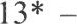 20 01Kwasy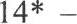 2001Alkalia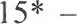 20 01Środki ochrony roślin I i II klasy toksyczności (bardzo toksyczne i toksyczne np. herbicydy, insektycydy)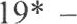 20 01Lampy fluorescencyjne i inne odpady zawierające rtęć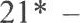 2001 27*Farby, tusze, farby drukarskie, kleje, lepiszcze i żywice zawierające substancje niebezpieczne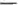 20 01 29*  Detergenty zawierające substancje niebezpieczne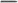 20 01 30  Detergenty niezawierające substancji niebezpiecznych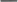 20 01 32  Leki inne niż cytotoksyczne i cytostatyczne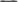 20 01 - Baterie i akumulatory łącznie z bateriami i akumulatorami ołowiowymi (16 06 Ol), niklowo - kadmowymi (16 06 02) lub bateriami zawierającymi rtęć (16 06 03) oraz niesortowane baterie i akumulatory zawierające te baterie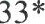 20 01 34  Baterie i akumulatory inne niż wymienione w 20 01 33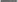 20 01 35*  Zużyte urządzenia elektryczne i elektroniczne inne niż wymienione w 20 Ol 21 i 20 01 23 zawierające niebezpieczne składniki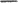 20 01 36  Zużyte urządzenia elektryczne i elektroniczne inne niż wymienione w 20 01 21,20 01 23 i 20 01 35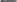 20 01 38  Drewno niezawierające substancji niebezpiecznych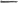 2001 39  Tworzywa sztuczne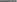 20 01 40  Metale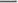 20 01 41  Odpady zmiotek wentylacyjnych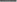 20 01 80  Środki ochrony roślin inne niż wymienione w 20 Ol 19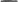 20 01 99  Inne niewymienione frakcje zbierane w sposób selektywny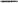 20 02 01  Odpady ulegające biodegradacji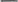 20 02 02  Gleba i ziemia, w tym kamienie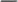 20 02 03  Inne odpady nie ulegające biodegradacji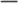 20 03 01  Niesegregowane (zmieszane) odpady komunalne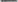 20 03 02  Odpady z targowisk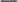 20 03 03  Odpady z czyszczenia ulic i placów 20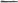 03 06  Odpady ze studzienek kanalizacyjnych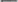 20 03 07  Odpady wielkogabarytowe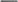 20 03 99  Odpady komunalne nie wymienione w innych podgrupach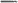 OŚRL.6233.1.202010.PROWASTE Sp. z o.o.ul. Bielskiego 3, 37-700 Przemyśl795-257-43-38524-458-19915 01 01	Opakowania z papieru i tektury15 01 02	Opakowania z tworzyw sztucznych15 01 04	Opakowania z metali15 01 05	Opakowania wielomateriałowe15 01 07	Opakowania ze szkła16 01 01	Zużyte baterie i akumulatory16 01 03	Zużyte opony17 09 04	Zmieszane odpady z budowy, remontów i demontażu                                      inne niż wymienione w 17 09 01, 17 09 02 i 17 09 03 20 01 10	Odzież20 01 11	Tekstylia20 01 35*	Zużyte urządzenia elektryczne i elektroniczne inne niż                                      wymienione w 20 01 21 i 20 01 23 zawierające                                      niebezpieczne składniki 20 01 36	Zużyte urządzenia elektryczne i elektroniczne inne niż                                      wymienione w 20 01 21, 20 01 23 i 20 01 35 20 02 01	Odpady ulegające biodegradacji20 03 01	Niesegregowane (zmieszane) odpady komunalne20 03 03	Odpady z czyszczenia ulic i placów20 03 07	Odpady wielkogabarytowe13/GMRDR/2023  11.EKO WTÓR Sp. z o.o. S.K.A.ul. Sielecka 56A, 37-700 Przemyśl795-241-80-7018024780915 01 01	Opakowania z papieru i tektury15 01 02	Opakowania z tworzyw sztucznych15 01 03	Opakowania z drewna15 01 04	Opakowania z metali15 01 05	Opakowania wielomateriałowe15 01 06	Zmieszane odpady opakowaniowe15 01 07	Opakowania ze szkła15 01 09	Opakowania z tekstyliów15 01 10*	Opakowania zawierające pozostałości substancji                                              niebezpiecznych lub nimi 16 01 03                             Zużyte opony17 0101                            Odpady betonu oraz gruz betonowy z rozbiórek i                                            remontów  17 01 02                             Gruz ceglany17 01 07	                             Zmieszane odpady z betonu, gruzu ceglanego,                                      Odpadowych  materiałów ceramicznych i                                                elementów wyposażenia inne niż                                                             wymienione w 17 01 0617 01 01	Drewno17 02 02	Szkło17 02 03	Tworzywa Sztuczne17 04 01	Miedź, brąz, mosiądz17 04 02	Aluminium17 04 03	Ołów17 04 04	Cynk17 04 05	Żelazo i stal17 04 06	Cyna17 04 07	Mieszaniny metali17 04 11	Kable inne niż wymienione w 17 04 1020 01 01	Papier i tekstura20 01 02	Szkło20 01 10	Odzież20 01 11	Tekstylia20 01 33”	Baterie i akumulatory łącznie z bateriami i                                                  akumulatorami wymienionymi w 16 06 01, 16 06                                                 02 lub 16 06 03 oraz niesortowane baterie i                                                 akumulatory zawierające te baterie  20 01 34	Baterie i akumulatory inne niż wymienione w 20                                                  01 3320 01 35”	                  Zużyte urządzenia elektryczne i elektroniczne inne                                               niż  wymienione w 20 01 21 i 20 01 23                                                zawierające niebezpieczne składniki 20 01 36	                  Zużyte urządzenia elektryczne i elektroniczne inne                                                 niż wymienione w 20 01 21, 20 01 23 i 20 01 35 20 01 38	Drewno inne niż wymienione w 20 01 3720 01 39	Tworzywa sztuczne20 01 40	Metale20 01 99	Inne niewymienione frakcje zbierane w sposób                                                  selektywny20 02 01	Odpady ulegające biodegradacji20 02 02	Gleba i ziemia, w tym kamienie20 02 03	Inne odpady nie ulegające biodegradacji20 03 01	Niesegregowane (zmieszane) odpady komunalne20 03 02	Odpady z targowisk20 03 07	Odpady wielkogabarytowe20 03 99	          Odpady komunalne niewymienione w innych                                                 podgrupach14/GMRDR/2023  12.PW Ewa Grzywna-ŻmudaŻółtańce 65d, 22-100 Chełm563-219-23-1506136304015 01 01	    Opakowania z papieru i tektury15 01 02	    Opakowania z tworzyw sztucznych15 01 03	    Opakowania z drewna15 01 04	    Opakowania z metali15 01 05	    Opakowania wielomateriałowe15 01 07	    Opakowania ze szkła16 01 03                                  Zużyte opony16 06 05	Inne baterie i akumulatory16 06 06“	Selektywnie gromadzony elektrolit z baterii i                                                  akumulatorów16 80 01	Magnetyczne i optyczne nośniki informacji17 01 01	Odpady betonu oraz gruz betonowy z rozbiórek i                                    remontów17 01 02	Gruz ceglany17 01 03	Odpady innych materiałów ceramicznych i                                                 elementów wyposażenia7  01  07	                 Zmieszane odpady z betonu, gruzu ceglanego                                                odpadowy materiałów ceramicznych i elementów                                                 wyposażenia inne niż , wymienione w 17 01 06 17 01 80	                            Usunięte tynki, tapety, okleiny itp.17 01 81	Odpady z remontów i przebudowy dróg17 01 82	Inne niewymienione odpady17 02 01	Drewno17 0202	Szkło17 02 03	Tworzywa Sztuczne17 03 80	Odpadowa papa17 04 05	Żelazo i stal17 05 04	Gleba i ziemia, w tym kamienie, inne niż                                                 wymienione w 17 05 03 17 06 04	Materiały izolacyjne inne niż wymienione w 17 06                                                 01 i 17 06 03 19 08 01	Skratki20 01 01	Papier i tekstura20 01 02	Szkło20 01 08	Odpady kuchenne ulegające biodegradacji20 0110	Odzież20 01 11	Tekstylia20 01 32	Leki inne niż wymienione w 20 01 3120 01 34	Baterie i akumulatory inne niż wymienione w 20                                                    01 33 20 01 35”	Zużyte urządzenia elektryczne i elektroniczne inne                                                 niż wymienione w 20 01 21 i 20 01 23 zawierające                                                niebezpieczne składniki 20 01 36	                     Zużyte urządzenia elektryczne i elektroniczne inne                                                 niż wymienione w 20 01 21, 20 01 23 i 20 01 35 20 01 38	Drewno inne niż wymienione w 20 01 3720 01 39	Tworzywa sztuczne20 01 40	Metale20 01 99	Inne niewymienione frakcje zbierane w sposób                                                  selektywny  20 02 01	Odpady ulegające biodegradacji20 02 02	Gleba i ziemia, w tym kamienie20 03 01	Niesegregowane (zmieszane) odpady komunalne20 03 03	Opady z czyszczenia ulic i placów20 03 07	Opady wielkogabarytowe15 01 09	     Opakowania z tekstyliów15/GMRDR/202313.Przedsiębiorstwo Wielobranżowe Mirosław OlejarczykWola Jachowa 94A, 26-008 Górno657-105-30-2729112817715	Odpady opakowaniowe; sorbenty, tkaniny do                                      wycierania, materiały filtracyjne i ubrania ochronne                                      nieujęte w innych grupach 15 01	Odpady opakowaniowe (włącznie z selektywnie                                      gromadzonymi komunalnymi odpadami                                      opakowaniowymi)  15 01 01	Opakowania z papieru i tektury15 01 02	Opakowania z tworzyw sztucznych15 01 03	Opakowania z drewna15 01 04	Opakowania z metali15 01 05	Opakowania wielomateriałowe15 01 06	Zmieszane odpady opakowaniowe15 01 07	Opakowania ze szkła15 01 09	Opakowania z tekstyliów15 01 10*	Opakowania zawierające pozostałości substancji                                       niebezpiecznych lub nimi zanieczyszczone15 01 11*	Opakowania z metali zawierające niebezpieczne                                       porowate elementy wzmocnienia konstrukcyjnego (np.                                       azbest), włącznie z pustymi pojemnikami ciśnieniowymi16	Odpady nieujęte w innych grupach16 01	Zużyte lub nienadające się do użytkowania pojazdy                                     (włączając maszyny pozadrogowe), odpady z                                       demontażu, przeglądu i konserwacji pojazdów (z                                       wyłączeniem grup 13 i 14 oraz podgrup 16 06 i 16 08)                             16 01 03	Zużyte opony16 06 05	Inne baterie i akumulatory17	Odpady z budowy, remontów i demontażu obiektów                                      budowlanych oraz infrastruktury drogowej (włączając                                      glebę i ziemię z terenów zanieczyszczonych)  17 01	Odpady materiałów i elementów budowlanych oraz                                      infrastruktury drogowej (np. beton, cegły, płyty,                                       ceramika)17 01 01	Odpady betonu oraz gruz betonowy z rozbiórek i                                       remontów17 01 02	Gruz ceglany17 01 03	Odpady innych materiałów ceramicznych i elementów                                      wyposażenia 17 01 07	Zmieszane odpady z betonu, gruzu ceglanego,                                      odpadowych materiałów ceramicznych i elementów                                       wyposażenia inne niż wymienione w 17 01 0617 01 80	Usunięte tynki, tapety, okleiny itp.17 01 81	Odpady z remontów i przebudowy dróg17 01 82	Inne niewymienione odpady17 02	Odpady drewna, szkła i tworzyw sztucznych17 02 01	Drewno17 02 02	Szkło17 02 03	Tworzywa Sztuczne17 03	Mieszanki bitumiczne, smoła i produkty smołowe17 03 02	Mieszanki bitumiczne inne niż wymienione w 17 03 0117 03 80	Odpadowa papa17 04	Odpady i złomy metaliczne oraz stopów metali17 04  01	Miedź, brąz, mosiądz17 04 02	Aluminium17 04 03	Ołów17 04 04	Cynk17 04 05	Żelazo i stal17 04 06	Cyna17 04 07	Mieszaniny metali17 04 10*	Kable zawierające ropę naftową, smołę i inne                                      substancje niebezpieczne 17 04 11	Kable inne niż wymienione w 17 04 1017 05	Gleba i ziemia (włączając glebę i ziemię z terenów                                     zanieczyszczonych oraz urobek z pogłębiania) 17 06 	Materiały izolacyjne oraz materiały budowlane                                      zawierające azbest17 06 04	Materiały izolacyjne inne niż wymienione w 17 06 01 i 17 06 0317 08 	Materiały budowlane zawierające gips17 08 02	Materiały budowlane zawierające gips inne niż                                      wymienione w 17 08 0117 09	Inne odpady z budowy, remontów i demontażu17 09 04	Zmieszane odpady z budowy, remontów i demontażu                                      inne niż wymienione w 17 09 01, 17 09 02 i 17 09 03 20	Odpady komunalne łącznie z frakcjami gromadzonymi                                      selektywnie 20 01	Odpady komunalne segregowane i gromadzone                                      selektywnie (z wyłączeniem 15 01) 20 01 01	Papier i tekstura20 01 02	Szkło20 01 08	Odpady kuchenne ulegające biodegradacji20 01 10	Odzież20 01 11	Tekstylia20 01 13*	Rozpuszczalniki20 01 14*	Kwasy20 01 15*	Alkalia20 01 17*	Odczynniki fotograficzne20 01 19*	Środki ochrony roślin20 01 21*	Lampy fluorescencyjne i inne odpady zawierające rtęć20 01 23*	Urządzenia zawierające freony20 01 25	Oleje i tłuszcze jadalne20 01 26*	Oleje i tłuszcze inne niż wymienione w 20 01 2520 01 27*	Farby, tusze, farby drukarskie, kleje, lepiszcze i żywice                                      zawierające substancje niebezpieczne 20 01 28	Farby, tusze, farby drukarskie, kleje, lepiszcze i żywice                                       inne niż wymienione w 20 01 2720 01 29*	Detergenty zawierające substancje niebezpieczne20 01 30	Detergenty inne niż wymienione w 20 01 2920 01 31*	Leki cytotoksyczne i cytostatyczne20 01 32	Leki inne niż wymienione w 20 01 3120 01 33*	Baterie i akumulatory łącznie z bateriami i                                      akumulatorami wymienionymi w 16 06 01, 16 06 02 lub                                      16 06 03 oraz niesortowane baterie i akumulatory                                      zawierające te baterie20 01 34 	Baterie i akumulatory inne niż wymienione w 20 01 3320 01 35*	Zużyte urządzenia elektryczne i elektroniczne inne niż                                      wymienione w 20 01 21 i 20 01 23 zawierające                                      niebezpieczne składniki 20 01 36	Zużyte urządzenia elektryczne i elektroniczne inne niż                                     wymienione w 20 01 21, 20 01 23 i 20 01 35 20 01 37*	Drewno zawierające substancje niebezpieczne20 01 38	Drewno inne niż wymienione w 20 01 3720 01 39	Tworzywa sztuczne20 01 40	Metale20 01 41	Odpady z czyszczenia kominów (w tym zmiotki                                      wentylacyjne)20 01 80	Środki ochrony roślin inne niż wymienione w 20 01 1920 01 99	Inne niewymienione frakcje zbierane w sposób                                      selektywny 20 02	Odpady z ogrodów i parków (w tym z cmentarzy)20 02 01	Odpady ulegające biodegradacji20 02 02 	Gleba i ziemia, w tym kamienie20 02 03	Inne odpady nieulegające biodegradacji20 03	Inne odpady komunalne20 03 01	Niesegregowane (zmieszane) odpady komunalne20 03 02	Odpady z targowisk20 03 03	Odpady z czyszczenia ulic i placów20 03 07	Odpady wielkogabarytowe20 03 99	Odpady komunalne niewymienione w innych                                       podgrupach16/GMRDR/2023  14.F.H.U.P. „MASTER”Stanisław CyganKrowica Sama 119, 37-625 Krowica Sama793-114-74-1865097517815 01 01	Opakowania z papieru i tektury15 01 02	Opakowania z tworzyw sztucznych15 01 03	Opakowania z drewna15 01 04	Opakowania z metali15 01 05	Opakowania wielomateriałowe15 01 06	Zmieszane odpady opakowaniowe15 01 07	Opakowania ze szkła15 01 09	Opakowania z tekstyliów15 01 10*	Opakowania zawierające pozostałości substancji                                      niebezpiecznych lub nimi zanieczyszczone15 01 11*	Opakowania z metali zawierające niebezpieczne                                      porowate elementy wzmocnienia konstrukcyjnego (np.                                       azbest), włącznie z pustymi pojemnikami ciśnieniowymi16 01 03	Zużyte opony20 01 01	Papier i tekstura20 01 02	Szkło20 01 08	Odpady kuchenne ulegające biodegradacji20 01 10	Odzież20 01 11	Tekstylia20 01 13*	Rozpuszczalniki20 01 14*	Kwasy20 01 15*	Alkalia20 01 17*	Odczynniki fotograficzne20 01 19*	Środki ochrony roślin20 01 21*	Lampy fluorescencyjne i inne odpady zawierające rtęć20 01 23*	Urządzenia zawierające freony20 01 25	Oleje i tłuszcze jadalne20 01 26*	Oleje i tłuszcze inne niż wymienione w 20 01 2520 01 27*	Farby, tusze, farby drukarskie, kleje, lepiszcze i żywice                                     zawierające substancje niebezpieczne 20 01 28	Farby, tusze, farby drukarskie, kleje, lepiszcze i żywice                                      inne niż wymienione w 20 01 27 20 01 29*	Detergenty zawierające substancje niebezpieczne20 01 30	Detergenty inne niż wymienione w 20 01 2920 01 31*	Leki cytotoksyczne i cytostatyczne20 01 32	Leki inne niż wymienione w 20 01 3120 01 33*	Baterie i akumulatory łącznie z bateriami i                                       akumulatorami wymienionymi w 16 06 01, 16 06 02 lub                                       16 06 03 oraz niesortowane baterie i akumulatory                                      zawierające te baterie20 01 34 	Baterie i akumulatory inne niż wymienione w 20 01 3320 01 35*	Zużyte urządzenia elektryczne i elektroniczne inne niż                                       wymienione w 20 01 21 i 20 01 23 zawierające                                      niebezpieczne składniki              20 01 36	Zużyte urządzenia elektryczne i elektroniczne inne niż                                      wymienione w 20 01 21, 20 01 23 i 20 01 35 20 01 37*	Drewno zawierające substancje niebezpieczne20 01 38	Drewno inne niż wymienione w 20 01 3720 01 39	Tworzywa sztuczne20 01 40	Metale20 01 80	Środki ochrony roślin inne niż wymienione w 20 01 1920 01 99	Inne niewymienione frakcje zbierane w sposób                                      selektywny20 02 01	Odpady ulegające biodegradacji20 02 02 	Gleba i ziemia, w tym kamienie20 02 03	Inne odpady nieulegające biodegradacji20 03 01	Niesegregowane (zmieszane) odpady komunalne20 03 02	Odpady z targowisk20 03 03	Odpady z czyszczenia ulic i placów20 03 07	Odpady wielkogabarytowe20 03 99	Odpady komunalne niewymienione w innych                                      podgrupach17/GMRDR/2023  